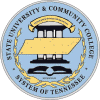 INSPECTION/DUPLICATION OF RECORDS REQUESTRequestor Instructions:  To make a request for copies of public records, fill in Sections 1-5, signing and dating Section 8 at the time the request is made. Section 9 is to be signed by the Institution.To request to inspect public records, fill in Sections 1-5, as well as signing and dating Section 8 at the time the request is made. Section 9 is to be signed by the Institution. Note: Tenn. Code Ann.§ 10-7-503(a)(7)(A) provides that no fee can be assessed for inspection of records.For both Sections A and B above, Sections 10 and 11 of this form should not be signed and dated by the Requestor and Institution until the records have been provided/inspected/copied by the Requestor. Name of Requestor:                                      (Print)Form of identification provided: Photo ID issued by governmental entity including requestor’s address Other: ________________________________________________________Requestor’s address:Requestor’s Email address: _____________________________________________Request for: inspection/access copy/duplicate If applicable, previously inspected/copied on                (date)              Records requested: Request for proposal file  Contract file  Requisition/Purchase Order file  Other:________________________Detailed Description of the record(s) including relevant date(s) and subject matter:Costs (if assessed):Number of pages to be copied: 				 EstimatedCostPer page (letter or legal size): $_______(justification required if more than $0.15) per black and white $_______(justification required if more than $0.50) per color;Per page other sized or other medium 		; $________(justification required)Estimate of labor costs to produce the copy (for time exceeding 1 hour): $25.00Labor at $	/hour for 	hour(s).Labor at $	/hour for 	hour(s).Labor at $	/hour for 	hour(s).Programming cost to extract information requested: Method of delivery and cost: 		Estimated On-site pick-up	U.S. Postal Service Other: 					Estimate of total cost to produce request: 					Estimate provided to requestor: in person by U.S.P.S by phone Other: Payment:Form of payment: Cash Check Other Amount of payment: Date of payment: Actual cost (and adjustment if prepaid): 	Signature of Requestor				Date Records Requested	Signature of Institution				Date of Receipt of RequestDelivery/Retrieval of Records	Signature of Requestor		Date Records Retrieved/Inspected		Signature of Institution	Date Records Retrieved/Delivered